21.04.2020 r.Edukacja polonistycznaPomagajmy innym.Przeczytaj czytankę.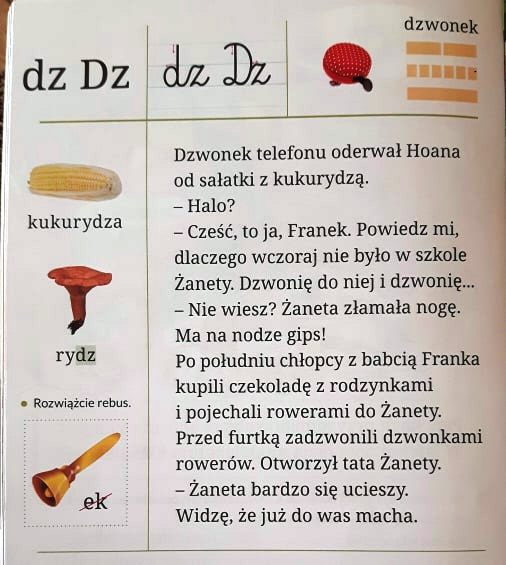 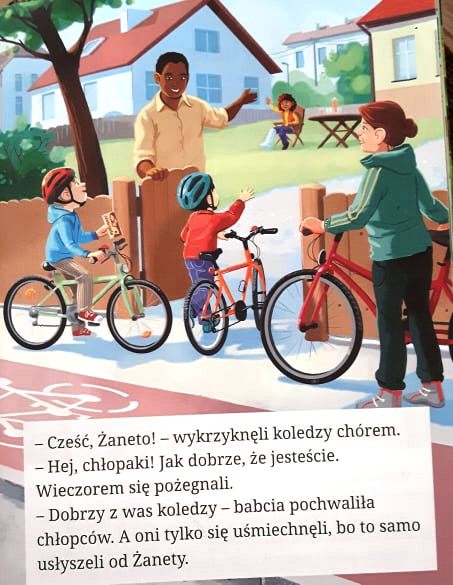 Na podstawie przeczytanego tekstu, wykonaj zadania. W ćwiczeniu 3 nie musisz przepisywać zdań do zeszytu.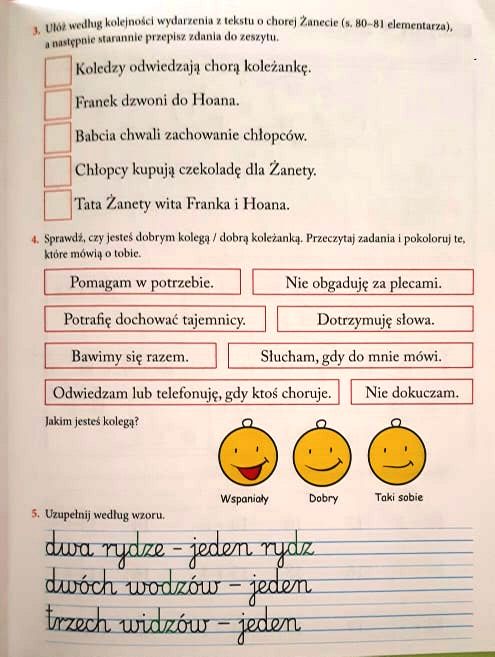 Edukacja muzyczna. Teraz trochę odpoczynku. Mam dla Was piosenkę relaksacyjną. Połóżcie się wygodnie, posłuchajcie i zrelaksujcie.https://www.youtube.com/watch?v=TnchSnVhCj8&feature=youtu.be&fbclid=IwAR3sKNkHDkoRM2DZGSHWbh1Z8eTFn-MgbBxX1sF3y1CK-iwppdgisqpDnN8Edukacja informatyczna.Kopiowanie elementów w Paincie.Dzisiaj pokażę Wam w jaki sposób można kopiować różne elementy                       w programie Paint. Pomoże to Wam w przyszłości tworzyć piękne obrazki.             Na początku obejrzyjcie dokładnie poniższy filmik.https://www.youtube.com/watch?v=3AVHj0606YQZwróciliście uwagę, w jaki sposób się kopiuje? Zapamiętajcie trzy ruchy:- zaznacz- kopiuj- wklej.Teraz spróbujcie stworzyć dowolny rysunek wykorzystując do tego kopiowanie. Na razie po prostu sobie poćwiczcie, niedługo (powiem Wam kiedy) stworzycie obrazek na ocenę. Miłej zabawy.Zajęcia kształtujące kreatywność.Stwórz wiosenny obrazek. Tym razem trochę nietypowo. Wykorzystaj swoje dłonie i stopy jako pieczątki. To praca na ocenę, czekam oczywiście na zdjęcia!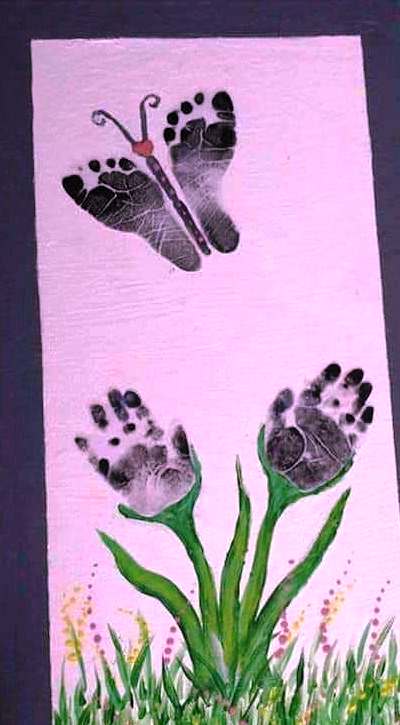 